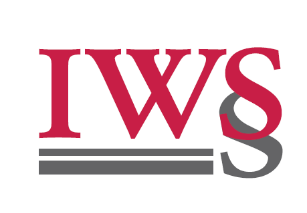 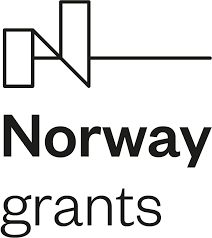 Załącznik nr 4 do SWZ – Wzór oświadczenia podmiotowegoWykonawca:………………………………OŚWIADCZENIE Na podstawie art. 125 ust. 1 ustawy Pzp oświadczam/y że uczestnicząc w postępowaniu o udzielenie zamówienia na „usługi pisemnych tłumaczeń językowych udzielanych na rzecz Instytutu Wymiaru Sprawiedliwości”:Oświadczenie dotyczące przesłanek wykluczenia z postępowania 	Oświadczam/y, że nie podlegam/y wykluczeniu z postępowania na podstawie art. 108 ust. 1 ustawy Pzp. 	Oświadczam/y, że nie podlegam/y wykluczeniu z postępowania na podstawie art. 109 ust. 1 pkt 4, 5, 8 - 10 ustawy Pzp. 	Oświadczam/y, że zachodzą w stosunku do mnie / nas lub reprezentowanego przeze mnie / przez nas wykonawcy / podmiotu podstawy wykluczenia z postępowania na podstawie art. ………… ustawy Pzp (podać mającą zastosowanie podstawę wykluczenia spośród wymienionych w art. 108 ust. 1 pkt 1, 2 i 5 oraz art. 109. ust. 1 pkt 4,5, 8-10). Jednocześnie oświadczam/y, że w związku z ww. okolicznością, na podstawie art. 110 ust. 2 Pzp zostały podjęte następujące środki naprawcze: ………………………………………………………………………………………… 	Oświadczam/y, że nie zachodzą w stosunku do mnie / nas lub reprezentowanego przeze mnie / przez nas wykonawcy / podmiotu przesłanki wykluczenia z postępowania na podstawie art.  7 ust. 1 ustawy z dnia 13 kwietnia 2022 r. o szczególnych rozwiązaniach w zakresie przeciwdziałania wspieraniu agresji na Ukrainę oraz służących ochronie bezpieczeństwa narodowego (Dz. U. poz. 835).Oświadczenie dotyczące przesłanek spełniania warunków udziału w postępowaniu 	Oświadczam/y, że spełniam/y określone przez Zamawiającego warunki udziału w postępowaniu w ……………………………………………………………………… (należy podać zakres spełnienia warunku: w całości lub we wskazanej części)Informacja dotycząca polegania na zasobach innych podmiotów 	Oświadczam/y, że w celu wykazania spełniania warunków udziału w postępowaniu, polegam/y na zasobach następującego/następujących podmiotu/podmiotów: ……………………………………………………………………………………………………………………………………………………………………………………w następującym zakresie: ………………………………………………………………………………………… (wskazać podmiot i określić zakres spełniania warunku przez wskazany podmiot). Oświadczenie dotyczące podmiotowych środków dowodowych 	Oświadczam/y, że bezpłatny dostęp do podmiotowych środków dowodowych takich jak: …………………………………..………………………………………………… można uzyskać pod adresem: …………………………………. …………………………………………………………….Oświadczenie w sprawie danych zamieszczonych w niniejszym oświadczeniu 	Oświadczam/y, że wszystkie dane zamieszczone w tekście niniejszego oświadczenia są aktualne, zgodne ze stanem faktycznym oraz przedstawione z pełną świadomością konsekwencji w razie wprowadzenia w błąd Zamawiającego dokonującego rozstrzygnięć w niniejszym postępowaniu o udzielenie zamówienia. ………………………….., dnia ……………..2023 r.                           	Dokument podpisany elektronicznie przez (imię i nazwisko):						…………………………………………………………….